Об организации обучения по ФГОС НОО и ФГОС ООО,
утвержденных в 2021 годуПРИКАЗНа основании статьи 28 Федерального закона от 29.12.2012 №273-ФЗ«Об образовании в Российской Федерации», приказа Минпросвещения от 31.05.2021 № 286 «Об утверждении федерального государственного образовательного стандарта начального общего образования», приказа Минпросвещения от 31.05.2021 № 287 «Об утверждении федерального государственного образовательного стандарта основного общего образования», в целях обеспечения нормативно-правового и организационного сопровождения введения и реализации новых федеральных государственных образовательных стандартов начального и основного общего образованияПРИКАЗЫВАЮ:1.Создать рабочую группу по поэтапному введению и реализации в соответствии с федеральными государственными образовательными стандартами начального общего образования и основного общего образования, утвержденными приказами Минпросвещения от 31.05.2021 № 286 и 287, обучения обучающихся (далее–рабочая группа, ФГОСНОО– 2021, ФГОСООО– 2021) в следующем составе:2. Утвердить:- План перехода на обучение по ФГОС НОО– 2021, ФГОС ООО– 2021 на 2021–2027 год- Положение о рабочей группе 4. Контроль над исполнением приказа оставляю за собой.Руководитель рабочей группыСапарова Т.Н.Члены рабочей группыУчитель начальных классов Пономарева М.М. Учитель математики Шаробаева И.Н.
Старшая вожатая Шапова Н.М.24.12.21г.Директор          Шадрина Е.А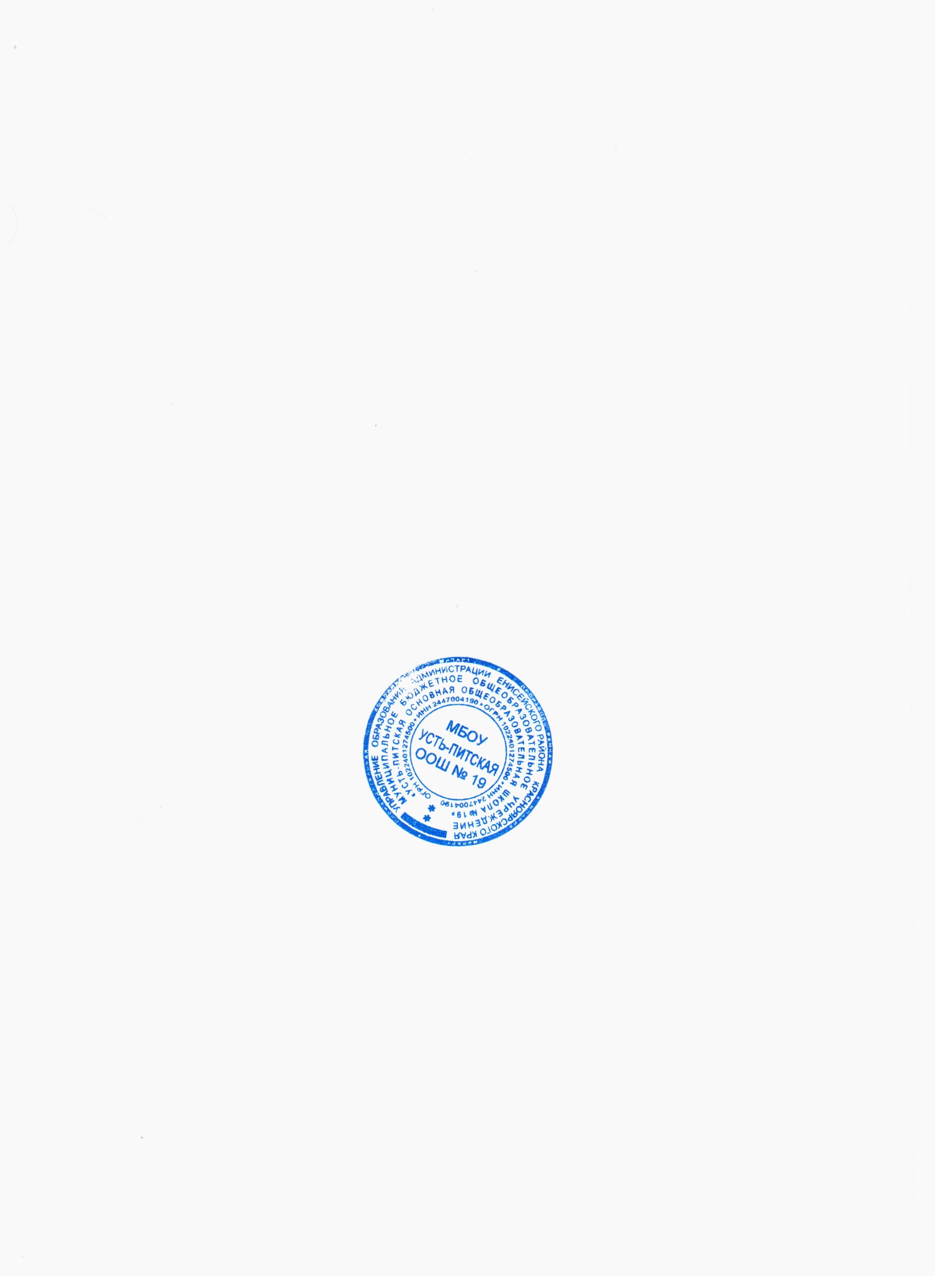 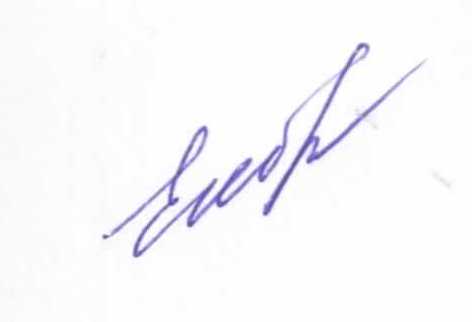 